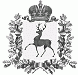 АДМИНИСТРАЦИЯ ШАРАНГСКОГО МУНИЦИПАЛЬНОГО РАЙОНАНИЖЕГОРОДСКОЙ ОБЛАСТИПОСТАНОВЛЕНИЕот 17.11.2021	N 500О проведении массового мероприятия антинаркотической направленности «Спорт – для всех» среди несовершеннолетних, состоящих на профилактических учетахВ соответствии с Планом работы комиссии по делам несовершеннолетних и защите их прав при администрации Шарангского муниципального района (далее – КДН и ЗП) и с целью профилактики и предупреждения наркомании,  правонарушений и беспризорности несовершеннолетних администрация Шарангского муниципального района п о с т а н о в л я е т:1. Провести массовое мероприятие антинаркотической направленности «Спорт – для всех» среди несовершеннолетних, состоящих на профилактических учетах, 22 ноября 2021 г..2. КДН и ЗП предусмотреть награждение участников массового мероприятия антинаркотической направленности «Спорт - для всех» среди несовершеннолетних, состоящих на профилактических учетах, за счет средств, предусмотренных муниципальной программой «Профилактика безнадзорности и правонарушений несовершеннолетних в Шарангском муниципальном районе на 2021-2023 годы», утвержденной постановлением администрации Шарангского муниципального района от 16.09.2020 №367.3. Контроль за исполнением постановления возложить на заместителя главы администрации района Медведеву А.В..Глава местного самоуправления	Д.О. Ожиганов